Kategorie B 	 PlusEnergieBauten 	 Norman Foster Solar Award- Diplom 2015Petra und Vitus Walder-Wyss erweiterten das 1951 erstellte Bündner Holzhaus in Schluein/GR um einen Drittel, sanierten es umfassend und verwandelten es in einen PlusEnergieBau (PEB). Die 15.5 kW starke und Ost-West-ausgerichtete, perfekt dachintegrierte PV-Anlage erzeugt 15’500 kWh/a. In Kombination mit der 9.2 m2 grossen Solarthermie-Anlage, welche 4’950 kWh/a produziert, beträgt die Eigenenergieversorgung 152%. Die Familie dämmte die Gebäudehülle und installierte moderne Haushaltsgeräte sowie LED-Lampen. Dank diesen energetischen Mass- nahmen sank der Energieverbrauch des Gebäudes von 23’200 kWh/a auf 13’500 kWh/a. Die Familie vermied technische Eingriffe in die Fassade, sodass die Strickbauweise immer noch gleich aussieht wie vor 60 Jahren.152%-PEB-EFH-Sanierung Walder, 7151 Schluein/GRVon aussen sieht der Bündner Strickbau so aus wie 1951; von oben sieht man eine Mo- dernisierung – doch die «inneren Werte» sind kaum wiederzuerkennen. Das Haus der Familie zeigt, dass energetische Sanierun- gen bei traditionellen oder denkmalge- schützten Bauten möglich sind. Energiever- luste lassen sich immer eliminieren.Durch die Erweiterung vergrösserte sich die Energiebezugsfläche von 148 m2 auf 192 m2. Dank guter Wärmedämmung bis 39 cm und dem Einsatz von A+++-Haushalts- geräten und LED-Lampen sank der Gesamt- energiebedarf trotzdem von 23’200 kWh/a auf 13’500 kWh/a. Die 105 m2 grosse, voll- flächig integrierte PV-Anlage mit 15.5 kWp auf dem Ost-West-Dach erzeugt jährlich 15’500 kWh. Ein Teil davon treibt die Wär- mepumpe an, die in der Heizsaison zusätz- lich Wärmeenergie liefert. Zusammen mitder 9.2 m2 grossen  Solarthermie-Anlage, welche 4’950 kWh/a produziert, beträgt die Eigenenergieversorgung 152%. Ein moder- nes Leitsystem mit einem thermischen und einem Batteriespeicher lässt die Eigenver- brauchsquote hoch ausfallen. Mit dem So- larstromüberschuss könnte die Familie zu- sätzlich drei Elektromobile betreiben oder einmal die Welt umrunden.Das ganzheitliche Energiekonzept ver- dient das Norman Foster Solar Award-Dip- lom 2015.Technische Daten 	WärmedämmungWand:	18 cm    U-Wert:   0.17 W/m2KDach:	22 cm    U-Wert:   0.18 W/m2KBoden:	13 cm    U-Wert:   0.19 W/m2K Fenster:	dreifach    U-Wert:   0.70 W/m2KEnergiebedarf vor der Sanierung [100%]Energiebedarf nach der Sanierung [58%]EBF: 192 m2	kWh/m2a	%	kWh/aWärmebedarf:	41	59	7’872Elektrizität:	29	41	5’579GesamtEB:	70     100	13’451EnergieversorgungEigen-EV:   m2     kWp   kWh/m2a	%	kWh/aEigenenergieversorgung:	152	20’428 Energiebilanz (Endenergie)		%		kWh/aEigenenergieversorgung:	152	20’428Gesamtenergiebedarf:	100	13’451Solarstromüberschuss:	52	6’977Bestätigt von Repower am 11.06.2015 Josef Ackermann, Tel. 081 926 26 26Beteiligte PersonenBauherrschaft und Standort:Petra & Vitus Walder-WyssVia Mulinas 18, 7151 SchlueinArchitektur:Gabriela Jäger-Walder Gaziezengasse 23, 7208 MalansHaustechnik:Casutt AG, Via Principala 20, 7151 SchlueinElektroprojekt & PV-Anlage:solpic gmbh, Via Fabrica 1, 7166 Trun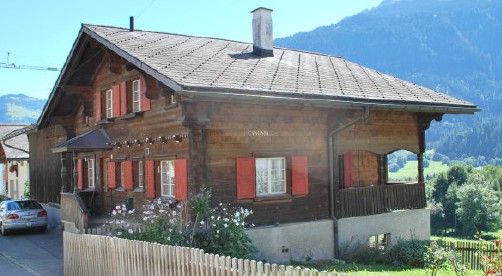 1	2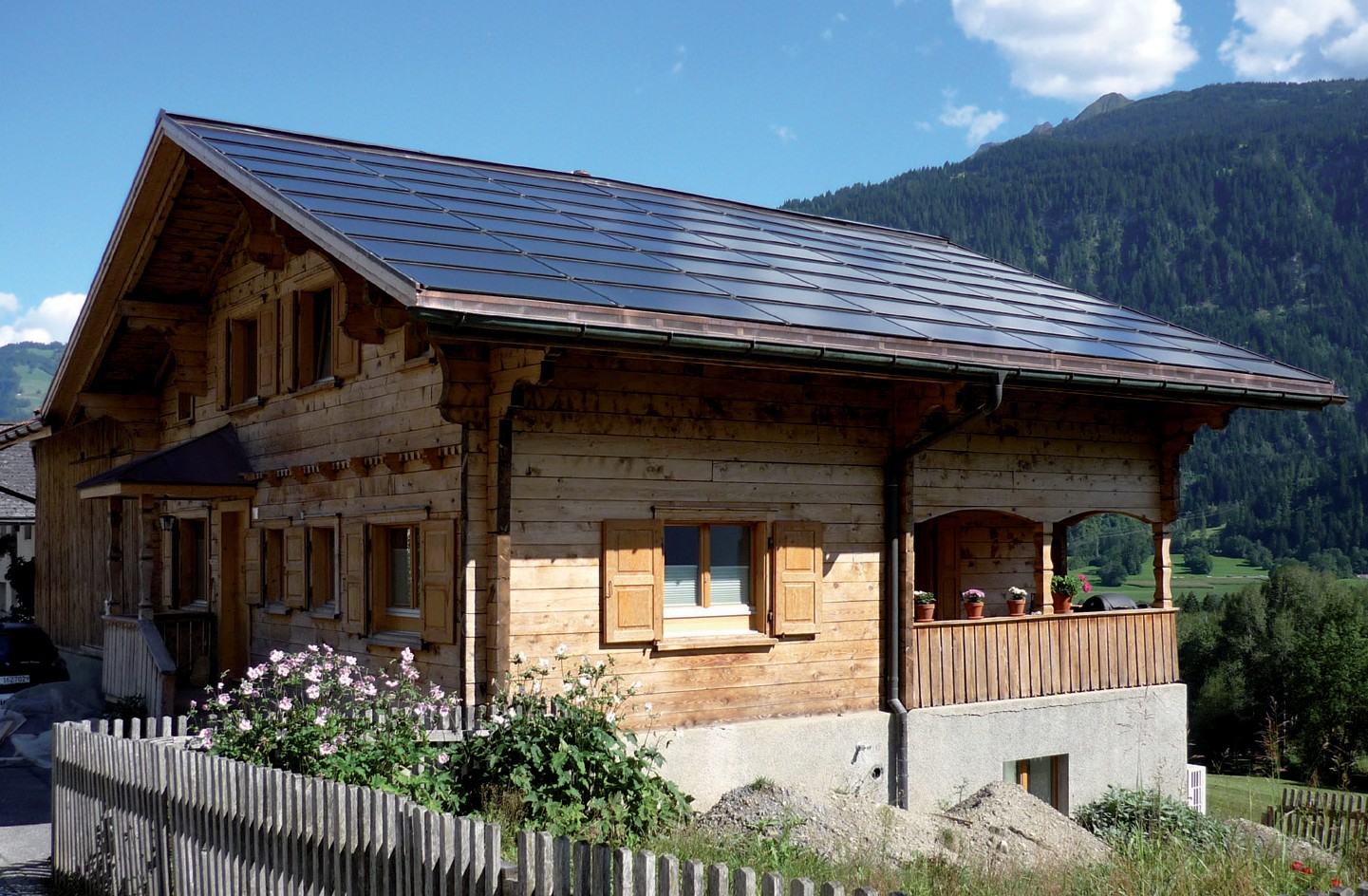 Durch die vorbildliche und vollflächige PV-Dach- integration blieb der ursprüngliche architektoni- sche Charakter des sanierten EFH vollständig erhalten.Das Einfamilienhaus von 1951 in Schluein/GR vor der Sanierung.Schweizer Solarpreis 2015    |    Prix Solaire Suisse 2015   |    49EBF: 148 m2kWh/m2a%kWh/aWärmebedarf:1358619’980Elektrizität:22143’264GesamtEB:15710023’244PV Dach:  10515.5181.311515’460SK Dach:   9.2-540374’968